EDUKASI PERAWATAN, FOOT AND ANKLE EXERCISES TERHADAP PENCEGAHAN KOMPLIKASI KAKI DIABETIK PADA PENDERITA DIABETES MELLITUSBaiq Ruli Fatmawati1, Marthilda Suprayitna2, Kurniati Prihatin3 , Zuliardi4, Zaenal Arifin5, Zuhratul Hajri61,2,3,4,5,6 Departemen Keperawatan Medikal Bedah, Stikes Yarsi Mataram, Indonesia1yulithafatmawati@gmail.com, 2mathildasuprayitna@gmail.com, 3syaefaturahman@gmail.com, 4zuliardimusleh@gmail.com, 5z.arifin70@gmail.com, 6 hajri.zuhratul.kmb@gmail.com  PENDAHULUANDiabetes mellitus (DM) adalah suatu gangguan metabolisme karbohidrat, protein dan lemak yang ditandai oleh hiperglikemia atau peningkatan kadar glukosa dalam darah yang terjadi akibat kelainan sekresi  insulin (American Diabetes Association, 2016). Hiperglikemia dapat berdampak buruk pada berbagai macam organ tubuh seperti neuropati diabetik, ulkus diabetik pada kaki, retinopati diabetik, nefropati diabetik dan gangguan pembuluh darah.Angka kejadian diabetes mellitus tipe 2 mencapai 90% hingga 95% dari seluruh penderita diabetes mellitus. World Health Organization (WHO) memprediksi adanya peningkatan jumlah penyandang DM yang menjadi salah satu ancaman kesehatan global. Di Indonesia dari 8,4 juta pada tahun 2000 menjadi 21,3 juta pada tahun 2030 (Perkumpulan Endokrinologi Indonesia, 2015). International Diabetes Federation (IDF, 2014) memprediksi adanya kenaikan jumlah penyandang DM di Indonesia dari 9,1 juta pada tahun 2014 menjadi 14,1 juta pada tahun 2035. Diabetes mellitus tipe II jumlahnya lebih dari 90% dari semua populasi diabetes. Pada pasien DM tipe II lebih sulit dalam memonitor kadar gula darah karena tidak bergantung pada insulin dan lebih sering disebabkan karena gaya hidup dan pola makan yang tidak sehat. Komplikasi penyakit diabetes mellitus yang sering dijumpai adalah kaki diabetik (diabetic foot), berupa adanya ulkus, infeksi, gangren dan artropati charcot. Penderita diabetes mellitus mempunyai resiko 15% terjadinya ulkus kaki diabetik pada masa hidupnya dan resiko terjadinya kekambuhan dalam 5 tahun sebesar 70%. Neuropati perifer, penyakit vaskuler perifer, beban tekanan abnormal pada plantar dan infeksi menjadi resiko penting untuk terjadinya ulkus kaki diabetik dan amputasi (Hidayat & Nurhayati, 2014).Komplikasi neuropati diabetik dapat dicegah dengan melakukan pengontrolan kadar gula darah secara teratur, dan mencegah terjadinya luka pada kaki. Sehingga perawatan dan senam kaki (Foot and Ankle Exercises) sangat penting untuk mencegah komplikasi neuropati diabetik (Purwanti, 2013). Perawatan kaki secara teratur dapat mengurangi kejadian kaki diabetik sebesar 50-60% dan untuk meningkatkan vaskularisasi perawatan kaki dapat juga dilakukan dengan gerakan senam kaki diabetes (Black & Hawks, 2014). Gerakan pada senam kaki diabetes dapat memperlancar peredaran darah di kaki, memperbaiki sirkulasi darah, memperkuat otot kaki dan mempermudah gerakan sendi kaki. Dengan demikian diharapkan kaki penderita diabetes mellitus dapat terawat baik dan dapat meningkatkan kualitas hidup penderita diabetes mellitus.Berdasarkan observasi dan wawancara terhadap penderita diabetes mellitus di Puskesmas Penimbung, Gunungsari, Lombok Barat. Sebagian besar penderita mengetahui bahwa diabetes mellitus dapat menimbulkan komplikasi pada kaki, tetapi belum pernah mendengar tentang perawatan dan senam kaki untuk penderita diabetes mellitus. Dari data tersebut, dapat diketahui bahwa penderita diabetes mellitus di Puskesmas Penimbung, Gunungsari, Lombok Barat belum pernah terpapar dengan pendidikan kesehatan tentang pemeriksaan, perawatan dan senam kaki diabetik sebagai upaya pencegahan komplikasi diabetes pada kaki.  Oleh karena itu, diperlukan solusi untuk menanganinya. Sebagai bagian dari tri darma perguruan tinggi, maka kami ingin membagi ilmu khususnya kepada masyarakat yang ada di wilayah kerja Puskesmas Penimbung, Gunungsari, Lombok Barat melalui kegiatan pengabdian kepada masyarakat berupa “Edukasi Perawatan, Foot And Ankle Exercises Untuk Pencegahan Komplikasi Kaki Diabetik Pada Penderita Diabetes Mellitus Di Desa Penimbung Wilayah Kerja Puskesmas Penimbung, Gunungsari, Lombok Barat”.METODE PELAKSANAANKegiatan pengabdian masyarakat dilaksanakan di wilayah kerja Puskesmas Penimbung Gunungsari Lombok Barat pada bulan November 2019 – Maret 2020, dengan melakukan skreening penderita diabetes mellitus di Puskesmas, berdasarkan hasil kunjungan pemeriksaan kesehatan. Selanjutnya memberikan pendidikan kesehatan dan pelatihan tentang perawatan, dan senam kaki bagi penderita diabetes mellitus sebagai upaya untuk mencegah terjadinya komplikasi neuropati diabetik, dengan jumlah responden sebanyak 35 orang. Materi yang digunakan untuk pendidikan kesehatan tentang pemeriksaan, perawatan dan senam kaki diabetik telah dimodifikasi dan disesuaikan dengan kondisi masyarakat di wilayah tersebut. Pelaksanaan program kerja pengabdian masyarakat ini telah melibatkan kerjasama dengan Dinas Kesehatan Lombok Barat melalui Puskesmas Penimbung. Metode pelaksanaan pengabdian masyarakat terdiri dari beberapa kegiatan, yaitu:Pengisian daftar hadir bagi respondenPengukuran TTV, BB dan TBMelakukan pre-test Pada tahap ini dilakukan pengkajian terhadap pengetahuan responden dengan mengisi kuesioner yang dipandu oleh dosen dan mahasiswa untuk menilai kemampuan terhadap perawatan kaki diabetik, pengetahuan tentang pentingnya perawatan dan senam kaki bagi penderita diabetes mellitus. Pemaparan materi Pada tahap ini dilakukan pemaparan materi tentang pemeriksaan, perawatan dan senam kaki diabetes dengan metode ceramah dan diskusi.Pemutaran video pemeriksaan, perawatan dan senam kaki diabetes.Role play/demostrasi bersama dengan peserta. Post-test Pada tahap ini dilakukan pengkajian kembali terhadap pengetahuan dan pemahaman responden dengan menggunakan kuesioner yang sama dan dipandu oleh dosen dan mahasiswa dalam pengisiannya. Monitoring dan EvaluasiPada tahap ini tim pengabdian masyarakat melakukan evaluasi dan monitoring terhadap pengetahuan dan pemahaman responden terhadap perawatan dan senam kaki diabetes, 2 (dua) minggu setelah pelaksanaan.HASIL DAN PEMBAHASANPengabdian masyarakat yang dilakukan adalah dengan memberikan pendidikan kesehatan melalui ceramah dan diskusi serta pembagian modul pada 35 responden dengan penderita diabetes mellitus. Dilanjutkan dengan praktik perawatan kaki (meliputi: menjaga kebersihan kaki setiap hari, memotong kuku terutama kuku kaki dengan baik dan benar, memilih alas kaki yang baik,  dan pengelolaan cedera awal pada kaki termasuk kesehatan secara umum dan gawat darurat pada kaki) serta  pelaksanaan Foot And Ankle Exercises (senam kaki diabetes).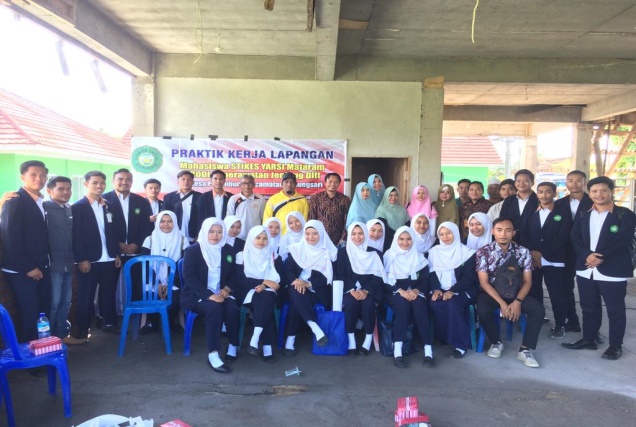 Gambar 1: Kegiatan edukasi perawatan kaki dan Foot And Ankle ExercisesProses evaluasi (pre-test dan post-test) pada seluruh peserta menggunakan lembar pertanyaan yang harus diisi oleh peserta kegiatan. Soal pre-test dan post-test yang diberikan bertujuan untuk mengetahui pemahaman penderita diabetes mellitus terhadap management perawatan kaki, senam kaki dan diet DM yang meliputi pemahaman tentang tujuan dan perencanaan tindakan berkaitan dengan perilaku diet, informasi dasar tentang makanan sehat (gizi seimbang) dan jenis-jenis diet, penghitungan kalori dan pola diet sehat atau perencanaan makan.Tabel 1. Hasil Pre-Test dan Post-Test   Berdasarkan tabel 1 dapat dilihat bahwa hasil pretest 10 pertanyaan para peserta sebelum diberikan informasi atau penjelasan menunjukkan 35 orang dari peserta (100%) memperoleh nilai ≤60 dari total nilai maksimal 100. Nilai rerata pada pretest 31. Sedangkan untuk hasil posttest dari 10 pertanyaan yang diajukan terdapat peningkatan nilai rerata posttest menjadi 75. Pada posttest terdapat 26 orang yang memiliki nilai yang baik diatas rata-rata dengan nilai tertinggi adalah 100 (menjawab soal 100% benar) sejumlah 3 orang.Pada hasil pretest sebelum diberikan edukasi terlihat bahwa penderita diabetes mellitus mempunyai pengetahuan yang beragam tentang perawatan kaki diabetes mellitus dan senam kaki diabetes. Hal ini dibuktikan dengan hasil pretest  yang menunjukkan nilai pengetahuan yang sangat bervariasi, namun masih berada nilai kurang, sedangkan pada hasil penilaian pretest dapat diketahui bahwa pengetahuan para peserta mengalami peningkatan.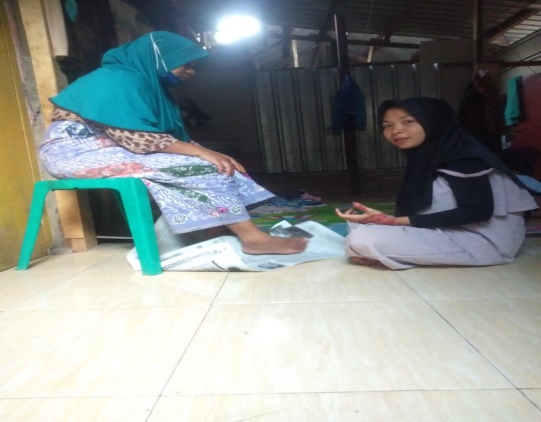 Gambar 2: Kegiatan perawatan kaki dan Foot And Ankle ExercisesPengetahuan yang dimaksud dalam hal ini adalah pengetahuan tentang pengertian perawatan kaki dan senam kaki diabetik, tujuan perawatan kaki dan latihan jasmani berupa senam kaki, manfaat perawatan kaki dan latihan jasmani berupa senam kaki, hal-hal yang termasuk dalam perawatan kaki diabetes mellitus serta langkah-langkah pelaksanaan senam kaki. Peningkatan kemampuan dalam praktik senam kaki diabetes mellitus sebagai upaya menghindari resiko terjadinya gangguan vaskular darah, neuropati dan infeksi pada kaki terlihat pada peserta dengan diabetes mellitus.Kaki diabetik merupakan segala bentuk kelainan yang terjadi pada kaki yang disebabkan oleh diabetes mellitus yang dapat berupa ulkus, infeksi dan gangren dan artropati charcot. Salah satu faktor resiko kaki diabetik yang terbesar adalah adanya gangguan neuropati perifer, sehingga melakukan pengontrolan kadar gula darah secara teratur dan mencegah terjadinya luka pada kaki sangat diperlukan dalam mencegah terjadinya kaki diabetik. Oleh karena itu, pemeriksaan, perawatan dan senam kaki diabetes sangat dianjurkan bagi penderita diabetes mellitus untuk mencegah komplikasi neuropati diabetik.Senam kaki diabetik merupakan salah satu bentuk latihan fisik. Efek latihan adalah menurunkan kadar glukosa darah, memperbaiki sirkulasi darah, meningkatkan pengambilan glukosa oleh otot, dan memperbaiki pemakaian insulin (Smeltzer & Bare, 2013). Latihan fisik yang teratur dan terkontrol dapat memperlancar sirkulasi darah sehingga mengurangi terjadinya obstruksi terutama pada pembuluh perifer (Braynt & Nix, 2006).  Kegiatan senam kaki ini dapat dilakukan secara teratur dirumah dan gerakannya disesuaikan dengan kemampuan tubuh. Dapat dilakukan pula sambil bersantai bersama keluarga, mudah dan kaya akan manfaat sehingga diharapkan derajat kesehatan penderita meningkat dan terhindar dari resiko komplikasi pada kaki diabetes.Kegiatan pemeriksaan, perawatan dan senam kaki diabetes ini mendapatkan apresiasi positif dari warga. Kegiatan seperti ini hendaknya dilakukan secara rutin minimal satu minggu sekali atau dua minggu sekali dan melibatkan warga, mahasiswa kesehatan, dan petugas kesehatan.SIMPULAN DAN SARANBerdasarkan hasil pengabdian masyarakat yang telah dilakukan dapat dilihat bahwa kegiatan edukasi ini diperlukan untuk penderita diabetes mellitus di wilayah kerja Puskesmas Penimbung, Gunungsari Lombok Barat. Edukasi yang terdapat dalam modul adalah pengetahuan tentang pengertian perawatan kaki dan latihan senam kaki, tujuan perawatan kaki dan latihan senam kaki, manfaat perawatan kaki dan latihan senam kaki, hal-hal yang termasuk dalam perawatan kaki diabetes mellitus serta langkah-langkah pelaksanaan senam kaki. Peningkatan kemampuan dalam praktik senam kaki diabetes sebagai upaya menghindari resiko terjadinya gangguan vaskular darah, neuropati dan infeksi pada kaki terlihat dari sebelum dan setelah dilaksanakan senam kaki pada peserta.Peserta menunjukkan peningkatan pengetahuan yang ditunjukkan pada peningkatan nilai antara pre test dan post test.Diharapkan informasi yang telah disampaikan dalam modul dapat dijadikan panduan dalam memantau penatalaksanaan perawatan kaki pada diabetes mellitus serta kegiatan senam kaki ini dapat dilakukan secara teratur dirumah dan gerakannya disesuaikan dengan kemampuan tubuh. Dapat dilakukan pula sambil bersantai bersama keluarga, mudah dan kaya akan manfaat sehingga diharapkan derajat kesehatan penderita meningkat dan terhindar dari resiko komplikasi pada kaki diabetes.Para peserta kegiatan edukasi ini menyampaikan bahwa melalui kegiatan ini pengetahuan mereka bertambah, oleh sebab itu para peserta dan juga pihak Puskesmas Penimbung, Gunungsari Lombok Barat menginginkan agar kegiatan seperti ini dapat terus dilakukan secara rutin khususnya untuk evaluasi kegiatan secara berkesinambungan.UCAPAN TERIMA KASIHTim pengabdian kepada masyarakat (PKM) mengucapkan terimakasih kepada pihak Puskesmas Penimbung dan perangkat Desa Penimbung yang telah bersedia melakukan kerjasama sehingga pelaksanaan pengabdian kepada masyarakat (PKM) dalam bentuk edukasi perawatan dan pelatihan senam kaki diabetik pada penderita diabetes mellitus di Desa Penimbung dapat terlaksana dengan baik. DAFTAR RUJUKANAmerican Diabetes Assosiation. (2016). Journal Standarts of Medical Care in Diabetes. USA: The American Association of Diabetes Educators, the American Diabetes Association.Beiranvand S, Fayazi S, dan Asadizake M. (2015).  Effect of educational programs on the knowledge, attitude,and practice of foot care in patients with diabetes.  Jundishapur J chronic dis care 4(2).Black, J.M., dan Hawks, J.H. (2014). Keperawatan Medikal Bedah Manajemen Klinis. Edisi 8: buku 2. Singapura: Elsevier. New York. Elsevier.Bryant, Ruth A.; Denise P. Nix. (2006). Acute & Chronic Wounds: Current Management Concepts 3rdedition, Mosby, St Louis.Dari, NW, Nurchayati, S dan Hasanah, O. (2014). Pengaruh pendidikan kesehatan senam kaki melalui media audiovisual terhadap pengetahuan pelaksanaan senam kaki pada pasien DM tipe 2.Desalu, FK Salawu, AK Jimoh, AO Adekoya, OA Busari, AB Olokoba. (2011). Diabetic foot care: Self reported knowledge and practice among patients attending three tertiary hospital in Nigeria.  Ghana Medical Journal, Vol.4 No.2 .Hidayat, A. R., & Nurhayati, I. (2014). Perawatan kaki pada penderita  diabetes millitus di rumah. Jurnal Permata Indonesia, Volume 5, Nomor 2, 49-54.Noordiani, Waluyo A, Sukmarinil L. (2013). Pengetahuan klien tentang diabetes mellitus Tipe 2 berpengaruh terhadap kemampuan klien merawat kaki. Jurnal Keperawatan Indonesia, Vol 16 No. 02. (Jurnal)Perkumpulan Endokrin Indonesia (Perkeni). (2015). Konsensus Pengelolaan dan Pencegahan Diabetes Melitus Tipe 2 di Indonesia.Purwanti, O. S. (2013). Hubungan faktor resiko neuropati dengan kejadian ulkus kaki pada pasien diabetes mellitus di RSUD moewardi surakarta. Prosiding Seminar Ilmiah Nasional Kesehatan , ISSN 2338-2694, 130-134. Sae-Sia, W., Maneewat, K., & Kurniawan, T. (2013). Effect of a self-management support program on diabetic foot care behaviors. International Journal of Research in Nursing, (1), 14. Sulistyowati, DA (2015). Efektivitas Elevasi Ektrimitas Bawah Terhadap Proses Penyembuhan Ulkus Diabetik di Ruang Melati RSUD Dr. Moewardi Tahun 2014‟, Kosala, Vol: 3, No:1, Hal: 83-88. Smeltzer, Suzanne,C., dan Brenda GB. (2013). Buku Ajar Keperawatan Medikal Bedah 2 edisi 8. Buku Kedokteran EGC: Jakarta. Soegondo,S., Soewondo, P & Subekti, I. (2015). Penatalaksanaan Diabetes Mellitus Terpadu. Edisi 2. Cetakan ke-10, Balai Penerbit FKUI: Jakarta.World Health Organization (WHO). 2000. Penatalaksanaan diabetes militus di Indonesia. EGC: Jakarta.ABSTRAKABSTRAKABSTRAKABSTRAKABSTRAKAbstrak: Komplikasi penyakit diabetes mellitus yang sering dijumpai adalah kaki diabetik yang ditandai dengan ulkus, infeksi, gangren dan artropi charcot. Upaya pencegahan kaki diabetic dilakukan dengan cara pemeriksaan, perawatan dan Foot and Ankle Exercises, sehingga dapat mencegah terjadinya luka dan dapat meningkatkan vaskularisasi pada kaki penderita diabetes mellitus. Tujuan pengabdian kepada masyarakat ini adalah untuk mengedukasi masyarakat tentang bagaiamana perawatan dan Foot and Ankle Exercises pada penderita diabetes mellitus di Wilayah Kerja Puskesmas Penimbung, Gunungsari, Lombok Barat. Metode yang digunakan melalui pendidikan kesehatan tentang perawatan dan pelatihan senam kaki (Foot and Ankle Exercises) sebagai tindakan pencegahan terhadap komplikasi kaki diabetik pada 35 responden dengan diabetes mellitus. Evaluasi Akhir Program Pengabdian Kepada Masyarakat ini adalah diperolehnya pengetahuan penderita diabetes mellitus terhadap perawatan kaki yang menunjukkan peningkatan nilai rerata post test menjadi 75 dari nilai rerata pada pre test 31 terhadap 30 responden. Diharapkan informasi yang telah disampaikan dalam modul dapat dijadikan panduan dalam memantau penatalaksanaan perawatan kaki pada diabetes mellitus serta Kegiatan senam kaki ini dapat dilakukan secara teratur dirumah dan gerakannya disesuaikan dengan kemampuan tubuh.Kata Kunci: Pemeriksaan, perawatan, senam kaki, diabetes mellitusAbstract:  A complication of diabetes mellitus often encountered by diabetic foot which is characterized by ulcers, infection and gangrene and Charcot’s anthropic. Prevention of diabetic food is done examination, Foot treatment and Ankle Exercises, can prevent injury and can increase vascularity blood in feet. The purpose of devotion to this community  is a educate the public about how to care foot with Foot treatment and Ankle Exercises for people with diabetes mellitus  in Penimbung public Health Center, sub district Gunungsari, West Lombok, West Nusa Tenggara. Methods used through health education regarding the care and training of foot and ankle exercises as a preventive measure against complications of diabetic foot in 35 respondent with diabetes mellitus. Final Evaluation of Community Service Program obtained knowledge of diabetes mellitus sufferers on foot care which shows an increase in the mean value of the posttest to 75 from the mean value in the pre-test 31 to 35 respondents. the information that has been conveyed in the module can be used as a guide in monitoring the management of foot care in diabetes mellitus and this Foot treatment and Ankle Exercises can be done regularly at home and the movements are adjusted to the body's ability.Keywords: Examination, Foot Treatment, Ankle Exercise, diabetes mellitus Abstrak: Komplikasi penyakit diabetes mellitus yang sering dijumpai adalah kaki diabetik yang ditandai dengan ulkus, infeksi, gangren dan artropi charcot. Upaya pencegahan kaki diabetic dilakukan dengan cara pemeriksaan, perawatan dan Foot and Ankle Exercises, sehingga dapat mencegah terjadinya luka dan dapat meningkatkan vaskularisasi pada kaki penderita diabetes mellitus. Tujuan pengabdian kepada masyarakat ini adalah untuk mengedukasi masyarakat tentang bagaiamana perawatan dan Foot and Ankle Exercises pada penderita diabetes mellitus di Wilayah Kerja Puskesmas Penimbung, Gunungsari, Lombok Barat. Metode yang digunakan melalui pendidikan kesehatan tentang perawatan dan pelatihan senam kaki (Foot and Ankle Exercises) sebagai tindakan pencegahan terhadap komplikasi kaki diabetik pada 35 responden dengan diabetes mellitus. Evaluasi Akhir Program Pengabdian Kepada Masyarakat ini adalah diperolehnya pengetahuan penderita diabetes mellitus terhadap perawatan kaki yang menunjukkan peningkatan nilai rerata post test menjadi 75 dari nilai rerata pada pre test 31 terhadap 30 responden. Diharapkan informasi yang telah disampaikan dalam modul dapat dijadikan panduan dalam memantau penatalaksanaan perawatan kaki pada diabetes mellitus serta Kegiatan senam kaki ini dapat dilakukan secara teratur dirumah dan gerakannya disesuaikan dengan kemampuan tubuh.Kata Kunci: Pemeriksaan, perawatan, senam kaki, diabetes mellitusAbstract:  A complication of diabetes mellitus often encountered by diabetic foot which is characterized by ulcers, infection and gangrene and Charcot’s anthropic. Prevention of diabetic food is done examination, Foot treatment and Ankle Exercises, can prevent injury and can increase vascularity blood in feet. The purpose of devotion to this community  is a educate the public about how to care foot with Foot treatment and Ankle Exercises for people with diabetes mellitus  in Penimbung public Health Center, sub district Gunungsari, West Lombok, West Nusa Tenggara. Methods used through health education regarding the care and training of foot and ankle exercises as a preventive measure against complications of diabetic foot in 35 respondent with diabetes mellitus. Final Evaluation of Community Service Program obtained knowledge of diabetes mellitus sufferers on foot care which shows an increase in the mean value of the posttest to 75 from the mean value in the pre-test 31 to 35 respondents. the information that has been conveyed in the module can be used as a guide in monitoring the management of foot care in diabetes mellitus and this Foot treatment and Ankle Exercises can be done regularly at home and the movements are adjusted to the body's ability.Keywords: Examination, Foot Treatment, Ankle Exercise, diabetes mellitus Abstrak: Komplikasi penyakit diabetes mellitus yang sering dijumpai adalah kaki diabetik yang ditandai dengan ulkus, infeksi, gangren dan artropi charcot. Upaya pencegahan kaki diabetic dilakukan dengan cara pemeriksaan, perawatan dan Foot and Ankle Exercises, sehingga dapat mencegah terjadinya luka dan dapat meningkatkan vaskularisasi pada kaki penderita diabetes mellitus. Tujuan pengabdian kepada masyarakat ini adalah untuk mengedukasi masyarakat tentang bagaiamana perawatan dan Foot and Ankle Exercises pada penderita diabetes mellitus di Wilayah Kerja Puskesmas Penimbung, Gunungsari, Lombok Barat. Metode yang digunakan melalui pendidikan kesehatan tentang perawatan dan pelatihan senam kaki (Foot and Ankle Exercises) sebagai tindakan pencegahan terhadap komplikasi kaki diabetik pada 35 responden dengan diabetes mellitus. Evaluasi Akhir Program Pengabdian Kepada Masyarakat ini adalah diperolehnya pengetahuan penderita diabetes mellitus terhadap perawatan kaki yang menunjukkan peningkatan nilai rerata post test menjadi 75 dari nilai rerata pada pre test 31 terhadap 30 responden. Diharapkan informasi yang telah disampaikan dalam modul dapat dijadikan panduan dalam memantau penatalaksanaan perawatan kaki pada diabetes mellitus serta Kegiatan senam kaki ini dapat dilakukan secara teratur dirumah dan gerakannya disesuaikan dengan kemampuan tubuh.Kata Kunci: Pemeriksaan, perawatan, senam kaki, diabetes mellitusAbstract:  A complication of diabetes mellitus often encountered by diabetic foot which is characterized by ulcers, infection and gangrene and Charcot’s anthropic. Prevention of diabetic food is done examination, Foot treatment and Ankle Exercises, can prevent injury and can increase vascularity blood in feet. The purpose of devotion to this community  is a educate the public about how to care foot with Foot treatment and Ankle Exercises for people with diabetes mellitus  in Penimbung public Health Center, sub district Gunungsari, West Lombok, West Nusa Tenggara. Methods used through health education regarding the care and training of foot and ankle exercises as a preventive measure against complications of diabetic foot in 35 respondent with diabetes mellitus. Final Evaluation of Community Service Program obtained knowledge of diabetes mellitus sufferers on foot care which shows an increase in the mean value of the posttest to 75 from the mean value in the pre-test 31 to 35 respondents. the information that has been conveyed in the module can be used as a guide in monitoring the management of foot care in diabetes mellitus and this Foot treatment and Ankle Exercises can be done regularly at home and the movements are adjusted to the body's ability.Keywords: Examination, Foot Treatment, Ankle Exercise, diabetes mellitus Abstrak: Komplikasi penyakit diabetes mellitus yang sering dijumpai adalah kaki diabetik yang ditandai dengan ulkus, infeksi, gangren dan artropi charcot. Upaya pencegahan kaki diabetic dilakukan dengan cara pemeriksaan, perawatan dan Foot and Ankle Exercises, sehingga dapat mencegah terjadinya luka dan dapat meningkatkan vaskularisasi pada kaki penderita diabetes mellitus. Tujuan pengabdian kepada masyarakat ini adalah untuk mengedukasi masyarakat tentang bagaiamana perawatan dan Foot and Ankle Exercises pada penderita diabetes mellitus di Wilayah Kerja Puskesmas Penimbung, Gunungsari, Lombok Barat. Metode yang digunakan melalui pendidikan kesehatan tentang perawatan dan pelatihan senam kaki (Foot and Ankle Exercises) sebagai tindakan pencegahan terhadap komplikasi kaki diabetik pada 35 responden dengan diabetes mellitus. Evaluasi Akhir Program Pengabdian Kepada Masyarakat ini adalah diperolehnya pengetahuan penderita diabetes mellitus terhadap perawatan kaki yang menunjukkan peningkatan nilai rerata post test menjadi 75 dari nilai rerata pada pre test 31 terhadap 30 responden. Diharapkan informasi yang telah disampaikan dalam modul dapat dijadikan panduan dalam memantau penatalaksanaan perawatan kaki pada diabetes mellitus serta Kegiatan senam kaki ini dapat dilakukan secara teratur dirumah dan gerakannya disesuaikan dengan kemampuan tubuh.Kata Kunci: Pemeriksaan, perawatan, senam kaki, diabetes mellitusAbstract:  A complication of diabetes mellitus often encountered by diabetic foot which is characterized by ulcers, infection and gangrene and Charcot’s anthropic. Prevention of diabetic food is done examination, Foot treatment and Ankle Exercises, can prevent injury and can increase vascularity blood in feet. The purpose of devotion to this community  is a educate the public about how to care foot with Foot treatment and Ankle Exercises for people with diabetes mellitus  in Penimbung public Health Center, sub district Gunungsari, West Lombok, West Nusa Tenggara. Methods used through health education regarding the care and training of foot and ankle exercises as a preventive measure against complications of diabetic foot in 35 respondent with diabetes mellitus. Final Evaluation of Community Service Program obtained knowledge of diabetes mellitus sufferers on foot care which shows an increase in the mean value of the posttest to 75 from the mean value in the pre-test 31 to 35 respondents. the information that has been conveyed in the module can be used as a guide in monitoring the management of foot care in diabetes mellitus and this Foot treatment and Ankle Exercises can be done regularly at home and the movements are adjusted to the body's ability.Keywords: Examination, Foot Treatment, Ankle Exercise, diabetes mellitus Abstrak: Komplikasi penyakit diabetes mellitus yang sering dijumpai adalah kaki diabetik yang ditandai dengan ulkus, infeksi, gangren dan artropi charcot. Upaya pencegahan kaki diabetic dilakukan dengan cara pemeriksaan, perawatan dan Foot and Ankle Exercises, sehingga dapat mencegah terjadinya luka dan dapat meningkatkan vaskularisasi pada kaki penderita diabetes mellitus. Tujuan pengabdian kepada masyarakat ini adalah untuk mengedukasi masyarakat tentang bagaiamana perawatan dan Foot and Ankle Exercises pada penderita diabetes mellitus di Wilayah Kerja Puskesmas Penimbung, Gunungsari, Lombok Barat. Metode yang digunakan melalui pendidikan kesehatan tentang perawatan dan pelatihan senam kaki (Foot and Ankle Exercises) sebagai tindakan pencegahan terhadap komplikasi kaki diabetik pada 35 responden dengan diabetes mellitus. Evaluasi Akhir Program Pengabdian Kepada Masyarakat ini adalah diperolehnya pengetahuan penderita diabetes mellitus terhadap perawatan kaki yang menunjukkan peningkatan nilai rerata post test menjadi 75 dari nilai rerata pada pre test 31 terhadap 30 responden. Diharapkan informasi yang telah disampaikan dalam modul dapat dijadikan panduan dalam memantau penatalaksanaan perawatan kaki pada diabetes mellitus serta Kegiatan senam kaki ini dapat dilakukan secara teratur dirumah dan gerakannya disesuaikan dengan kemampuan tubuh.Kata Kunci: Pemeriksaan, perawatan, senam kaki, diabetes mellitusAbstract:  A complication of diabetes mellitus often encountered by diabetic foot which is characterized by ulcers, infection and gangrene and Charcot’s anthropic. Prevention of diabetic food is done examination, Foot treatment and Ankle Exercises, can prevent injury and can increase vascularity blood in feet. The purpose of devotion to this community  is a educate the public about how to care foot with Foot treatment and Ankle Exercises for people with diabetes mellitus  in Penimbung public Health Center, sub district Gunungsari, West Lombok, West Nusa Tenggara. Methods used through health education regarding the care and training of foot and ankle exercises as a preventive measure against complications of diabetic foot in 35 respondent with diabetes mellitus. Final Evaluation of Community Service Program obtained knowledge of diabetes mellitus sufferers on foot care which shows an increase in the mean value of the posttest to 75 from the mean value in the pre-test 31 to 35 respondents. the information that has been conveyed in the module can be used as a guide in monitoring the management of foot care in diabetes mellitus and this Foot treatment and Ankle Exercises can be done regularly at home and the movements are adjusted to the body's ability.Keywords: Examination, Foot Treatment, Ankle Exercise, diabetes mellitus Abstrak: Komplikasi penyakit diabetes mellitus yang sering dijumpai adalah kaki diabetik yang ditandai dengan ulkus, infeksi, gangren dan artropi charcot. Upaya pencegahan kaki diabetic dilakukan dengan cara pemeriksaan, perawatan dan Foot and Ankle Exercises, sehingga dapat mencegah terjadinya luka dan dapat meningkatkan vaskularisasi pada kaki penderita diabetes mellitus. Tujuan pengabdian kepada masyarakat ini adalah untuk mengedukasi masyarakat tentang bagaiamana perawatan dan Foot and Ankle Exercises pada penderita diabetes mellitus di Wilayah Kerja Puskesmas Penimbung, Gunungsari, Lombok Barat. Metode yang digunakan melalui pendidikan kesehatan tentang perawatan dan pelatihan senam kaki (Foot and Ankle Exercises) sebagai tindakan pencegahan terhadap komplikasi kaki diabetik pada 35 responden dengan diabetes mellitus. Evaluasi Akhir Program Pengabdian Kepada Masyarakat ini adalah diperolehnya pengetahuan penderita diabetes mellitus terhadap perawatan kaki yang menunjukkan peningkatan nilai rerata post test menjadi 75 dari nilai rerata pada pre test 31 terhadap 30 responden. Diharapkan informasi yang telah disampaikan dalam modul dapat dijadikan panduan dalam memantau penatalaksanaan perawatan kaki pada diabetes mellitus serta Kegiatan senam kaki ini dapat dilakukan secara teratur dirumah dan gerakannya disesuaikan dengan kemampuan tubuh.Kata Kunci: Pemeriksaan, perawatan, senam kaki, diabetes mellitusAbstract:  A complication of diabetes mellitus often encountered by diabetic foot which is characterized by ulcers, infection and gangrene and Charcot’s anthropic. Prevention of diabetic food is done examination, Foot treatment and Ankle Exercises, can prevent injury and can increase vascularity blood in feet. The purpose of devotion to this community  is a educate the public about how to care foot with Foot treatment and Ankle Exercises for people with diabetes mellitus  in Penimbung public Health Center, sub district Gunungsari, West Lombok, West Nusa Tenggara. Methods used through health education regarding the care and training of foot and ankle exercises as a preventive measure against complications of diabetic foot in 35 respondent with diabetes mellitus. Final Evaluation of Community Service Program obtained knowledge of diabetes mellitus sufferers on foot care which shows an increase in the mean value of the posttest to 75 from the mean value in the pre-test 31 to 35 respondents. the information that has been conveyed in the module can be used as a guide in monitoring the management of foot care in diabetes mellitus and this Foot treatment and Ankle Exercises can be done regularly at home and the movements are adjusted to the body's ability.Keywords: Examination, Foot Treatment, Ankle Exercise, diabetes mellitus Abstrak: Komplikasi penyakit diabetes mellitus yang sering dijumpai adalah kaki diabetik yang ditandai dengan ulkus, infeksi, gangren dan artropi charcot. Upaya pencegahan kaki diabetic dilakukan dengan cara pemeriksaan, perawatan dan Foot and Ankle Exercises, sehingga dapat mencegah terjadinya luka dan dapat meningkatkan vaskularisasi pada kaki penderita diabetes mellitus. Tujuan pengabdian kepada masyarakat ini adalah untuk mengedukasi masyarakat tentang bagaiamana perawatan dan Foot and Ankle Exercises pada penderita diabetes mellitus di Wilayah Kerja Puskesmas Penimbung, Gunungsari, Lombok Barat. Metode yang digunakan melalui pendidikan kesehatan tentang perawatan dan pelatihan senam kaki (Foot and Ankle Exercises) sebagai tindakan pencegahan terhadap komplikasi kaki diabetik pada 35 responden dengan diabetes mellitus. Evaluasi Akhir Program Pengabdian Kepada Masyarakat ini adalah diperolehnya pengetahuan penderita diabetes mellitus terhadap perawatan kaki yang menunjukkan peningkatan nilai rerata post test menjadi 75 dari nilai rerata pada pre test 31 terhadap 30 responden. Diharapkan informasi yang telah disampaikan dalam modul dapat dijadikan panduan dalam memantau penatalaksanaan perawatan kaki pada diabetes mellitus serta Kegiatan senam kaki ini dapat dilakukan secara teratur dirumah dan gerakannya disesuaikan dengan kemampuan tubuh.Kata Kunci: Pemeriksaan, perawatan, senam kaki, diabetes mellitusAbstract:  A complication of diabetes mellitus often encountered by diabetic foot which is characterized by ulcers, infection and gangrene and Charcot’s anthropic. Prevention of diabetic food is done examination, Foot treatment and Ankle Exercises, can prevent injury and can increase vascularity blood in feet. The purpose of devotion to this community  is a educate the public about how to care foot with Foot treatment and Ankle Exercises for people with diabetes mellitus  in Penimbung public Health Center, sub district Gunungsari, West Lombok, West Nusa Tenggara. Methods used through health education regarding the care and training of foot and ankle exercises as a preventive measure against complications of diabetic foot in 35 respondent with diabetes mellitus. Final Evaluation of Community Service Program obtained knowledge of diabetes mellitus sufferers on foot care which shows an increase in the mean value of the posttest to 75 from the mean value in the pre-test 31 to 35 respondents. the information that has been conveyed in the module can be used as a guide in monitoring the management of foot care in diabetes mellitus and this Foot treatment and Ankle Exercises can be done regularly at home and the movements are adjusted to the body's ability.Keywords: Examination, Foot Treatment, Ankle Exercise, diabetes mellitus Abstrak: Komplikasi penyakit diabetes mellitus yang sering dijumpai adalah kaki diabetik yang ditandai dengan ulkus, infeksi, gangren dan artropi charcot. Upaya pencegahan kaki diabetic dilakukan dengan cara pemeriksaan, perawatan dan Foot and Ankle Exercises, sehingga dapat mencegah terjadinya luka dan dapat meningkatkan vaskularisasi pada kaki penderita diabetes mellitus. Tujuan pengabdian kepada masyarakat ini adalah untuk mengedukasi masyarakat tentang bagaiamana perawatan dan Foot and Ankle Exercises pada penderita diabetes mellitus di Wilayah Kerja Puskesmas Penimbung, Gunungsari, Lombok Barat. Metode yang digunakan melalui pendidikan kesehatan tentang perawatan dan pelatihan senam kaki (Foot and Ankle Exercises) sebagai tindakan pencegahan terhadap komplikasi kaki diabetik pada 35 responden dengan diabetes mellitus. Evaluasi Akhir Program Pengabdian Kepada Masyarakat ini adalah diperolehnya pengetahuan penderita diabetes mellitus terhadap perawatan kaki yang menunjukkan peningkatan nilai rerata post test menjadi 75 dari nilai rerata pada pre test 31 terhadap 30 responden. Diharapkan informasi yang telah disampaikan dalam modul dapat dijadikan panduan dalam memantau penatalaksanaan perawatan kaki pada diabetes mellitus serta Kegiatan senam kaki ini dapat dilakukan secara teratur dirumah dan gerakannya disesuaikan dengan kemampuan tubuh.Kata Kunci: Pemeriksaan, perawatan, senam kaki, diabetes mellitusAbstract:  A complication of diabetes mellitus often encountered by diabetic foot which is characterized by ulcers, infection and gangrene and Charcot’s anthropic. Prevention of diabetic food is done examination, Foot treatment and Ankle Exercises, can prevent injury and can increase vascularity blood in feet. The purpose of devotion to this community  is a educate the public about how to care foot with Foot treatment and Ankle Exercises for people with diabetes mellitus  in Penimbung public Health Center, sub district Gunungsari, West Lombok, West Nusa Tenggara. Methods used through health education regarding the care and training of foot and ankle exercises as a preventive measure against complications of diabetic foot in 35 respondent with diabetes mellitus. Final Evaluation of Community Service Program obtained knowledge of diabetes mellitus sufferers on foot care which shows an increase in the mean value of the posttest to 75 from the mean value in the pre-test 31 to 35 respondents. the information that has been conveyed in the module can be used as a guide in monitoring the management of foot care in diabetes mellitus and this Foot treatment and Ankle Exercises can be done regularly at home and the movements are adjusted to the body's ability.Keywords: Examination, Foot Treatment, Ankle Exercise, diabetes mellitus Abstrak: Komplikasi penyakit diabetes mellitus yang sering dijumpai adalah kaki diabetik yang ditandai dengan ulkus, infeksi, gangren dan artropi charcot. Upaya pencegahan kaki diabetic dilakukan dengan cara pemeriksaan, perawatan dan Foot and Ankle Exercises, sehingga dapat mencegah terjadinya luka dan dapat meningkatkan vaskularisasi pada kaki penderita diabetes mellitus. Tujuan pengabdian kepada masyarakat ini adalah untuk mengedukasi masyarakat tentang bagaiamana perawatan dan Foot and Ankle Exercises pada penderita diabetes mellitus di Wilayah Kerja Puskesmas Penimbung, Gunungsari, Lombok Barat. Metode yang digunakan melalui pendidikan kesehatan tentang perawatan dan pelatihan senam kaki (Foot and Ankle Exercises) sebagai tindakan pencegahan terhadap komplikasi kaki diabetik pada 35 responden dengan diabetes mellitus. Evaluasi Akhir Program Pengabdian Kepada Masyarakat ini adalah diperolehnya pengetahuan penderita diabetes mellitus terhadap perawatan kaki yang menunjukkan peningkatan nilai rerata post test menjadi 75 dari nilai rerata pada pre test 31 terhadap 30 responden. Diharapkan informasi yang telah disampaikan dalam modul dapat dijadikan panduan dalam memantau penatalaksanaan perawatan kaki pada diabetes mellitus serta Kegiatan senam kaki ini dapat dilakukan secara teratur dirumah dan gerakannya disesuaikan dengan kemampuan tubuh.Kata Kunci: Pemeriksaan, perawatan, senam kaki, diabetes mellitusAbstract:  A complication of diabetes mellitus often encountered by diabetic foot which is characterized by ulcers, infection and gangrene and Charcot’s anthropic. Prevention of diabetic food is done examination, Foot treatment and Ankle Exercises, can prevent injury and can increase vascularity blood in feet. The purpose of devotion to this community  is a educate the public about how to care foot with Foot treatment and Ankle Exercises for people with diabetes mellitus  in Penimbung public Health Center, sub district Gunungsari, West Lombok, West Nusa Tenggara. Methods used through health education regarding the care and training of foot and ankle exercises as a preventive measure against complications of diabetic foot in 35 respondent with diabetes mellitus. Final Evaluation of Community Service Program obtained knowledge of diabetes mellitus sufferers on foot care which shows an increase in the mean value of the posttest to 75 from the mean value in the pre-test 31 to 35 respondents. the information that has been conveyed in the module can be used as a guide in monitoring the management of foot care in diabetes mellitus and this Foot treatment and Ankle Exercises can be done regularly at home and the movements are adjusted to the body's ability.Keywords: Examination, Foot Treatment, Ankle Exercise, diabetes mellitus Abstrak: Komplikasi penyakit diabetes mellitus yang sering dijumpai adalah kaki diabetik yang ditandai dengan ulkus, infeksi, gangren dan artropi charcot. Upaya pencegahan kaki diabetic dilakukan dengan cara pemeriksaan, perawatan dan Foot and Ankle Exercises, sehingga dapat mencegah terjadinya luka dan dapat meningkatkan vaskularisasi pada kaki penderita diabetes mellitus. Tujuan pengabdian kepada masyarakat ini adalah untuk mengedukasi masyarakat tentang bagaiamana perawatan dan Foot and Ankle Exercises pada penderita diabetes mellitus di Wilayah Kerja Puskesmas Penimbung, Gunungsari, Lombok Barat. Metode yang digunakan melalui pendidikan kesehatan tentang perawatan dan pelatihan senam kaki (Foot and Ankle Exercises) sebagai tindakan pencegahan terhadap komplikasi kaki diabetik pada 35 responden dengan diabetes mellitus. Evaluasi Akhir Program Pengabdian Kepada Masyarakat ini adalah diperolehnya pengetahuan penderita diabetes mellitus terhadap perawatan kaki yang menunjukkan peningkatan nilai rerata post test menjadi 75 dari nilai rerata pada pre test 31 terhadap 30 responden. Diharapkan informasi yang telah disampaikan dalam modul dapat dijadikan panduan dalam memantau penatalaksanaan perawatan kaki pada diabetes mellitus serta Kegiatan senam kaki ini dapat dilakukan secara teratur dirumah dan gerakannya disesuaikan dengan kemampuan tubuh.Kata Kunci: Pemeriksaan, perawatan, senam kaki, diabetes mellitusAbstract:  A complication of diabetes mellitus often encountered by diabetic foot which is characterized by ulcers, infection and gangrene and Charcot’s anthropic. Prevention of diabetic food is done examination, Foot treatment and Ankle Exercises, can prevent injury and can increase vascularity blood in feet. The purpose of devotion to this community  is a educate the public about how to care foot with Foot treatment and Ankle Exercises for people with diabetes mellitus  in Penimbung public Health Center, sub district Gunungsari, West Lombok, West Nusa Tenggara. Methods used through health education regarding the care and training of foot and ankle exercises as a preventive measure against complications of diabetic foot in 35 respondent with diabetes mellitus. Final Evaluation of Community Service Program obtained knowledge of diabetes mellitus sufferers on foot care which shows an increase in the mean value of the posttest to 75 from the mean value in the pre-test 31 to 35 respondents. the information that has been conveyed in the module can be used as a guide in monitoring the management of foot care in diabetes mellitus and this Foot treatment and Ankle Exercises can be done regularly at home and the movements are adjusted to the body's ability.Keywords: Examination, Foot Treatment, Ankle Exercise, diabetes mellitus 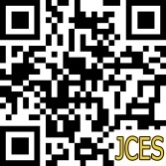 Article History:Article History:Article History:Article History:ReceivedRevised    Accepted Online::::Day-Month-Yearxx-xx-20xxxx-xx-20xxxx-xx-20xx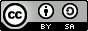 This is an open access article under the CC–BY-SA licensePesertaNilaiNilaiΔPesertaPre-testPost-testΔ1306030240703034060204408040550702063090607509040850702095080301060802011401006012406020134070301430603015307040166070101740804018507020195090402050100502160100402230805023307040243060302540905026407030274060202850803029508030304060203140703032306030333080503460701035306030∑107426101140X317533